2021年 6月14日会員　各位公益社団法人日本技術士会 中国本部本部長　大田　一夫農業/森林/水産部会長　峯岡　静彦拝啓　時下益々ご清祥のこととお慶び申し上げます。平素は格別のご高配を賜り厚くお礼申し上げます。さて、日本技術士会 水産部会は、2021年7月10日（土）に下記の講演を東京（港区機械振興会館）で開催します。定員を半分程度に抑えた会場への集合型で実施いたします。なお統括本部水産部会に申し込みを行えば、Teamsの接続環境のある方に講師の了解を得たうえで、自宅・勤務先からWeb視聴ができます。この場合、水産部会では個人向けのWeb配信は有料となっております。本講演は、農業/森林/水産部門の技術士・修習技術者はもとより、他部門の方の参加も歓迎しますので、ご参加くださいますようご案内申し上げます。　　　　　　　　　　　　　　　　　敬具　会場集合型の参加申し込みは、事務局事務の省力化のため、できるだけ下記URLの専用申込フォームからお願いします。なお、インターネットの利用環境のない方はFAX、電話での申し込みも可能です。　インターネット申し込み： https://forms.gle/n5BYiYaYpVLwEu2r7自宅・職場からのオンライン参加者は直接、日本技術士会ホームページ・CPD行事予定からお申込みください。申込者には後日、水産部会より参加費の振込方法等の手続き案内があります。－ 記 －１．主　催　：　日本技術士会水産部会／中国本部 農業/森林/水産部会２．日　時  ：  2021年7月10日(土)　 15:00～17:00３．会　場  ：　①広島会場：公益社団法人日本技術士会 中国本部事務局 会議室②岡山会場：㈱チェリーコンサルタント　岡山支社③鳥取会場：サンイン技術コンサルタント㈱　鳥取支社④倉吉会場：西谷技術コンサルタント㈱４．内　容　：　講演会　　　　　　　　演題　洋上風力発電における水中騒音の計測と評価方法（公財）笹川平和財団　海洋政策研究所　海洋政策研究部長　赤松友成　氏５． 定員、対象、参加費、ＣＰＤ（１）定員 　 中国本部会議室15人  岡山会場10人鳥取会場10人 　倉吉会場10人          広島会場（２）対象　　会員、非会員（会場のみ可）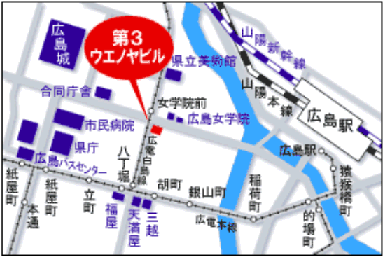 （３）参加費　会場集合型　会員：無料、非会員：500円（当日会場で徴収）自宅・職場オンライン　会員：1000円（銀行振り込み：申込者に後日手続き案内の配信があります）（４）ＣＰＤ 　2時間６.　申込について（１）締切り　2021年7月8日(木）（２）申し込み先公益社団法人 日本技術士会 中国本部事務局：勝田広島市中区鉄砲町1番20号 第3ウエノヤビル6階　TEL：082-511-0305　E-Mail:ipej-hiro@rapid.ocn.ne.jp標記講演会 Web中継に参加します。(下記に■ [または☑] ください)講 演 会：参加【□広島会場、□岡山会場、□鳥取会場、□倉吉会場】資格は該当するものに■(または☑)を入れる。区分で会員とは日本技術士会会員を指し、該当するものに■(または☑)を入れる。技術部門は技術士か修習技術者のみ、該当するものに■(または☑)を入れる。連絡先は(会社・自宅)のうち、該当するものに■(または☑)を入れ、E-mail等を記入。同行者がいる場合は下記に記入。この個人情報は、本行事の参加申込み以外には使用しません。問合せ先：〒730-0017　広島市中区鉄砲町1-20第3ウエノヤビル6階公益社団法人日本技術士会 中国本部TEL:082-511-0305　FAX:082-511-0309　E-mail：ipej-hiro@rapid.ocn.ne.jp 岡山会場株式会社チェリーコンサルタント　岡山支社岡山市北区今3丁目2-37　　　TEL.096-243-1670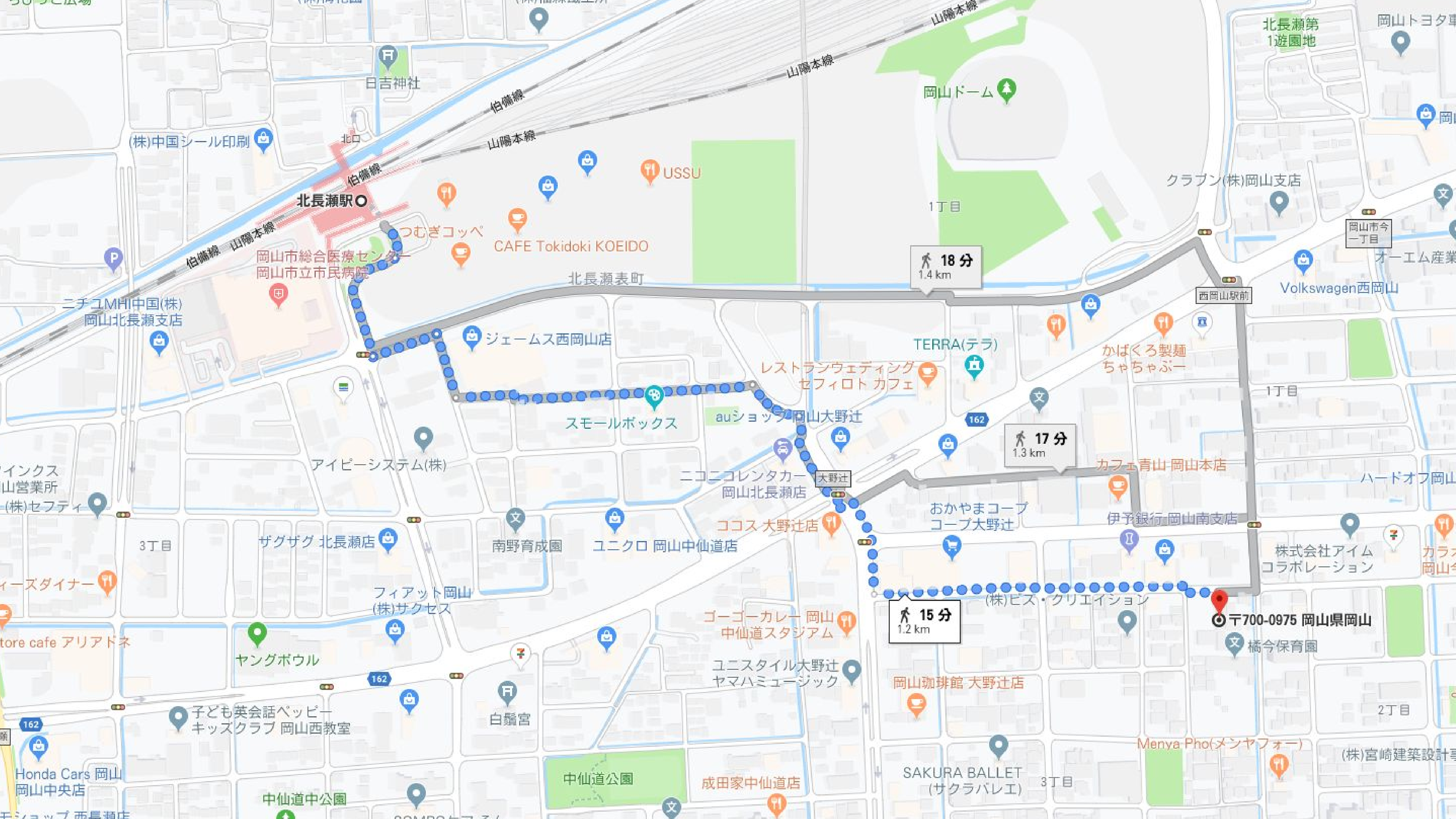 北長瀬駅南口より1.2km（徒歩 約15分）※専用駐車場はございませんので、公共交通機関等をご利用ください。鳥取会場サンイン技術コンサルタント株式会社　鳥取支店鳥取市若葉台南1丁目11番地　　　TEL.0857-38-6111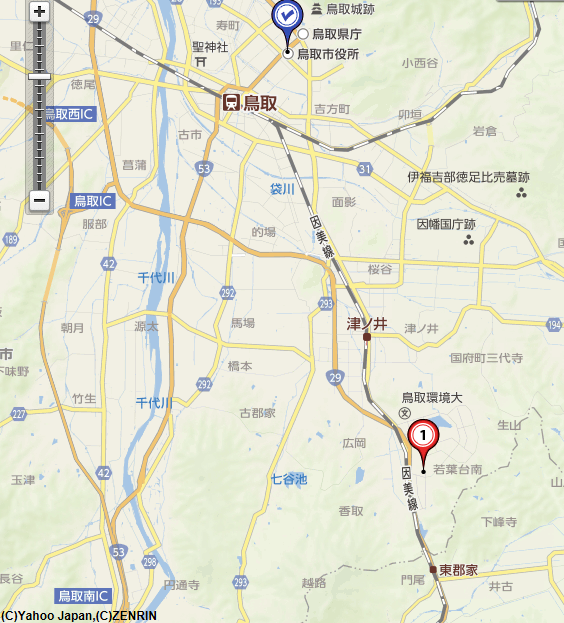 アクセス：鳥取駅より南へ車で約20分（※専用駐車場あります）倉吉会場西谷技術コンサルタント㈱鳥取県倉吉市八屋354-1　TEL ： (0858)-26-2108　FAX ： (0858)-26-2128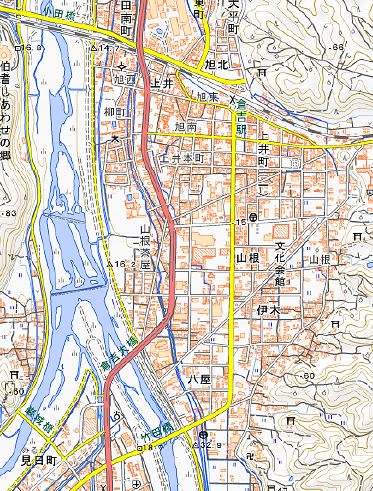 農業/森林/水産部会講演会Web中継 参加申込書(2021年7月10日)主催：公益社団法人日本技術士会中国本部申込ＦＡＸ番号：０８２－５１１－０３０９※メール送信可能な方は、事務局の省力化のため、メールによる申込をお願いします。氏名氏名資格(注1)区分(注2)申込者□技術士 □修習技術者□その他□会員 □非会員技術部門(注3)※複数選択可□機械　□船舶･海洋　□航空･宇宙　□電気電子　□化学　□繊維　□金属□資源工学　□建設　□上下水道　□衛生工学　□農業　□森林　□水産□経営工学　□情報工学　□応用理学　□生物工学　□環境　□原子力･放射線□総合技術監理□機械　□船舶･海洋　□航空･宇宙　□電気電子　□化学　□繊維　□金属□資源工学　□建設　□上下水道　□衛生工学　□農業　□森林　□水産□経営工学　□情報工学　□応用理学　□生物工学　□環境　□原子力･放射線□総合技術監理□機械　□船舶･海洋　□航空･宇宙　□電気電子　□化学　□繊維　□金属□資源工学　□建設　□上下水道　□衛生工学　□農業　□森林　□水産□経営工学　□情報工学　□応用理学　□生物工学　□環境　□原子力･放射線□総合技術監理□機械　□船舶･海洋　□航空･宇宙　□電気電子　□化学　□繊維　□金属□資源工学　□建設　□上下水道　□衛生工学　□農業　□森林　□水産□経営工学　□情報工学　□応用理学　□生物工学　□環境　□原子力･放射線□総合技術監理勤務先連絡先E-mail □会社　□自宅連絡先ＦＡＸ□会社　□自宅連絡先ＴＥＬ□会社　□自宅氏名資格(注1)区分(注2)同行者□技術士 □修習技術者□その他□会員 □非会員同行者□技術士 □修習技術者□その他□会員 □非会員□技術士 □修習技術者□その他□会員 □非会員